INSTITUTO DE EDUCACION SUPERIOR“PEDRO P. DIAZ”CURSO TALLER IFORTALECIMIENTO DE COMPETENCIAS EN EL EMPLEO Y APROVECHAMIENTO DE LA PLATAFORMA MOODLE PARA LA ENSEÑANZA VIRTUAL EN EL IESTP “PEDRO P DIAZ”DIRIGIDO A LOS DOCENTES DEL INSTITUTO DE EDUCACION SUPERIOR TECNOLOGICO PUBLICO “PEDRO P. DIAZ”El curso taller permitirá fortalecer los conocimientos y capacidades de los docentes, en al empleo y aprovechamiento de la Plataforma Moodle, para desarrollar un proceso de enseñanza aprendizaje exitoso. Clases síncronas: Del 26 al 28 de mayo.Horario: 14.00 a 16.15 hsContenido:                             Certificación: Por 100 horas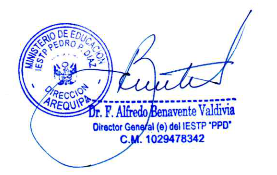 26 mayo27 mayo28 mayoCreación y organización de cursosCómo planificar mi curso virtual.Cómo organizar categorías de cursosComo matricular a mis estudiantesImplementación de los cursos asignados.Cómo publicar y organizar las etiquetas.Cómo publicar páginas del curso.Cómo publicar archivos y documentos.Como publicar videos de YouTube y VideoImplementación de los cursos asignados con evaluacionesCuestionarios CalificacionesCómo crear cuestionariosCómo crear y gestionar bancos de preguntas.Navegador seguro y Validación de IdentidadTALLERTALLERTALLERCreación y Organización de cursos asignados 2021-1Implementación con recursos de enseñanza aprendizaje, los cursos asignados 2021-1Implementación con evaluaciones, los cursos asignados en el semestre 2021-